                                    Протокол итогов закупок способом запроса ценовых предложенийг.Алматы «26» марта 2024г.Заказчик и организатор закупки – КГП на ПХВ «Детская городская клиническая больница №2» УОЗ г. Алматы. Закупка проводилась способом запроса ценовых предложений.Краткое описание и цена закупаемых товаров: Сумма, выделенная для закупки 33 871 470 тенге. Предоставленные ценовые предложения     Эксперты не привлекались. При процедуре вскрытия конвертов с ценовыми предложениями присутствовали представители следующих потенциальных поставщиков:ТОО «Smartmed Products» - Саулеева Р.Е.Организатор закупок КГП на ПХВ «Детская городская клиническая больница №2» УОЗ г. Алматы, по результатам данных закупок способом запроса ценовых предложений РЕШИЛ:По лоту № 12, признать победителем ТОО «IVD Holding», находящееся по адресу: г.Алматы ,ул. Жандосова 172 А. Договор на сумму  306 000 заключить с ТОО «IVD Holding»;По лотам №№ 69, 108, 109, 110, 111, 112, 113, 114, 115, 116, 117, 118, 119, 120, 121, 122, 123 признать победителем ТОО «Apex Co», находящееся по адресу: г.Алматы, ул.Рахмадиева, 35. Договор на сумму 6 399 795 заключить с ТОО «Apex Co»;По лотам №№ 70, 71, 72, 73 признать победителем ТОО «Круана», находящееся по адресу: г.Алматы, ул.Тимирязева, 42, корпус 15. Договор на сумму  254 400 заключить с ТОО «Круана»;По лотам №№ 74, 75, 76, 77, 78, 79, 80, 81, 82, 83, 84, 85, 86, 87, 88, 89, 90, 91, 92, 93, 94, 95, 96, 97, 98, 99, 100, 101, 102, 103, 104, 105, 106, 107 признать победителем ТОО «Smartmed Products», находящееся по адресу: г.Алматы, ул. Масанчи, 98, кв/ офис 1. Договор на сумму 7 683 004 заключить с ТОО «Smartmed Products»;По лотам № 1, 2, 3, 4, 5, 6, 7, 8, 9, 10, 11, 13, 14, 15, 16, 17, 18, 19, 20, 21, 22, 23, 24, 25, 26, 27, 28, 29, 30, 31, 32, 33, 34, 35, 36, 37, 38, 39, 40, 41, 42, 43, 44, 45, 46, 47, 48, 49, 50, 51, 52, 53, 54, 55, 56, 57, 58, 59, 60, 61, 62, 63, 64, 65, 66, 67, 68 признать закупку несостоявшейся в связи с отсутствием ценовых предложений.№НаименованиеЕд. изм.Кол-воЦена, в тенге(без учета НДСВыделенная сумма (без учета НДС)1Азитромицин 500мг фл5045122 5502Атропина сульфатамп20015,8953 1793Калия перманганатфл1095,7779584Клонидинтабл5003,4321 7165Линкомицинамп30025,7627 7296Сульфаметоксозон+триметаприм фл5090245 1007Тропикамид 0,5%гл.каплифл40477,32319 0938Уголь активированный  табл20006,45712 9149Дипиридамолтабл300014,80644 41810Пирантел 250мгтабл500118,48159 24111фамотидин фл30041,2512 37512Буфер Оурена вероналовый 10 x 15 мл10 х 15 мл838 280306 24013Лампа ксеноновая специальнаяшт.1       915 395   915 39514Стерильные чехлы на рукоятку камеры 200 штук в упаковкешт1330 000330 00015Предварительно откалиброванные проводники для катетеров, 10 штук в упаковкеуп.12 030 0002 030 00016Имплантируемый нейростимулятор для сакральной стимуляциикомплект14 800 0004 800 00017Глазные палочки (Лопаточка стеклянная глазная 90 АКГ)шт.700              110   77 00018Тест полоски для анализа мочи, 100тубы 10         12 800   128 00019Азотная кислотабутыль1           3 000   3 00020Набор красителей для дифференциального окрашивания микроорганизмов по Граммунабор2         23 000   46 00021 Экспресс-тест «ВИЧ 1/2» для выявления антител к вирусу иммунодефицита человека 1 и/ или 2 типанабор10           3 000   30 00022Плита нагревательная  лабораторная (металлокерамическое покрытие, 300х400 мм, до +330 °C)шт1       470 000   470 00023Галогеновая лампа для микроскопа биологического LeicaDM1000шт4         15 000   60 00024Галогеновая лампа для микроскопа биологического Olympus  BX51TFшт1         45 000   45 00025Корзина загрузочная сетчатая шт1         80 000   80 00026Корзина загрузочная из листовой перфорированной нержавеющей сталишт1         80 000   80 00027ТЭН (трубчатые электронагреватели)шт2         38 000   76 00028Агар с феноловым красным и маннитомфлакон 1       107 300   107 30029Ацетатный агар, Acetate Agar фл1       114 200   114 20030Агар для бифидобактерий,Bifidobacterium Agarфл1       123 800   123 80031Эмульсия яичного желтка фл2         48 900   97 80032Бульон для определения декарбоксилазфл1         90 100   90 10033Бульон для определения лизиндекабоксилазыфл1         80 300   80 30034Сабуро бульенфл1         52 600   52 60035Полоски  с реактивом Ковача (на индол)                   уп4           3 600   14 40036Оксидазные дискиуп5           4 300   21 50037Диски с флукоконазолом 40 мкгуп4           8 900   35 60038Диски с нистатином 80 мкгуп5           3 000   15 00039Диски с ванкомицином 30 мкг     уп10           8 900   89 00040Диски с цефоперазоном 75 мкгуп8           8 900   71 20041Диски с азитромицином 15 мкг уп10           8 900   89 00042Диски с цефазолином 30 мкгуп10           8 900   89 00043Диски с  кларитромицином 15 мкгуп10           8 900   89 00044Диски с бензилпенициллином 10 ЕД    уп8           3 000   24 00045Диски с оксациллином 10 мкгуп10           3 000   30 00046Диски с цефтазидимом 30 мкгуп4           8 900   35 60047Диски с гентамицином  10 мкг   уп4           8 900   35 60048Диски с амикацином 30 мкг      уп4           8 900   35 60049Диски с цефуроксимомуп6           8 900   53 40050Диски с цефепимом 30 мкгуп6           8 900   53 40051Диски с амоксициллином 20 мкг и клавулановой кислотой 10 мкг (Амоксиклав)      уп10           3 000   30 00052Диски  ПИПЕРАЦИЛЛИН/ ТАЗОБАКТАМ (100/10 мкг)уп8         10 800   86 40053Диски с цефтриаксономуп8           8 900   71 20054Диски с ампициллиномуп8           8 900   71 20055Диски с меропенемомуп8           2 500   20 00056Диски с ципрофлоксациномуп6           8 900   53 40057Диски с оптохиномфлакон 10           4 500   45 00058Этикет лента 29*20шт300              900   270 00059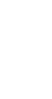 Термолента 57мм*30м.шт50              600   30 00060  PROLENE  8,0 дл 75 смшт4002 5801 032 00061PROLENE  9,0 дл 75 смшт4002 5801 032 00062Лоток стерилизационныйшт1315 000,00315 00063Кейс для батареи большой шт4126 000,00504 00064Зарядное устройствошт1189 000,00189 00065Батарея большаяшт4236 250,00945 00066Канал стерилизационный большой шт223 625,0047 25067Дрель ортопедическая аккумуляторная модель шт21 575 000,003 150 00068Насадка 1/4” шт2141 750,00283 50069Патрон дрели сагиттальная пилашт12 242 548,002 242 54870RS344PP Шовный хирургический нерассасывающийся материал POLYPROPYLENE синий М0.7 (8/0) 60 см две иглы колющие 6 мм 3/8 окршт242 925,0070 20071RS419PP Шовный хирургический нерассасывающийся материал POLYPROPYLENE черный М0.7 (9/0) 15 см игла колющая 5 мм 3/8 окр.шт125 200,0062 40072RS555PP Шовный хирургический нерассасывающийся материал POLYPROPYLENE черный М0.7 (10/0) 15 см игла колющая 5 мм 3/8 окр.шт125 270,0063 24073RS115PA Шовный хирургический нерассасывающийся материал NYLON черный М0.7 (10/0) 13 см игла колющая 4 мм 3/8 окр.шт126 380,0076 56074Аппроксиматор по BIEMER-MUELLER, прямой 9 ммшт1192 232,00192 23275Аппроксиматор по BIEMER-MUELLER, угловой 9 ммшт1202 098,00202 09876Клипс по BIEMER, сосудистый  9 мм, сила зажима 20-25 гшт473 405,00293 62077Пинцет для наложения клипс по BIEMER, без замка 145 ммшт173 405,0073 40578Крючок по KLEINERT-KUTZ, кожный 160 мм, №1шт1187 639,00187 63979Расширитель по DESMARRES 9х9 мм 140 ммшт270 513,00141 02680Крючок по GRAEFE, IRIS, тонкий, тупой 125 ммшт170 120,0070 12081Крючок по ROLLET, двузубый, острый 130 ммшт179 788,0079 78882Крючок по ROLLET, четырехзубый, острый 135 ммшт1111 159,00111 15983Крючок по ROLLET, четырехзубый, тупой 135 ммшт1114 822,00114 82284Зажим для наложения клипс, малый 200 мм, под углом 25˚шт1114 822,00114 82285Иглодержатель по CRILE-WOOD, TC, детский, с насечкой 150 ммшт1158 850,00158 85086Иглодержатель по MASING, TC, угловой, с кольцами 130 ммшт1440 519,00440 51987Иглодержатель DIADUST, микро, с плоской рукояткой 170 ммшт1135 589,00135 58988Иглодержатель DUROGRIP 0,4/180 ммшт1145 248,00145 24889Иглодержатель по CASTROVIEJO, DUROGRIP, с насечкой 0,2/145 ммшт169 418,0069 41890Иглодержатель по REILL, микро, прямой 150 ммшт1478 355,00478 35591Иглодержатель по REILL, микро, изогнутый 150 ммшт1378 552,00378 55292Иглодержатель микро, с замком, прямой 150 ммшт1332 581,00332 58193Иглодержатель микро, с замком, изогнутый 150 ммшт1389 640,00389 64094Пинцет по ADSON DUROGRIP, атравматический, прямой, 120 ммшт1389 640,00389 64095Пинцет по DE'BAKEY, васкулярный 1 мм 150 ммшт1420 509,00420 50996Пинцет ультра легкий 1,2 мм 150 ммшт1420 509,00420 50997Пинцет ультра легкий 1,5 мм 200 ммшт1126 139,00126 13998Пинцет по MUELLER, микро 0,2 мм 110 ммшт1131 652,00131 65299Ножницы DUROTIP, деликатные, изогнутые, остроконечные, 110 ммшт1123 680,00123 680100Ножницы по METZENBAUM DUROTIP WAVECUT, препаровальные, изогнутые, с насечкой, тупоконечные, 145 ммшт1135 589,00135 589101Ножницы DUROTIP, препаровальные, деликатные, изогнутые, тупоконечные, 115 ммшт1238 044,00238 044102Ножницы микро, с плоской желобчатой рукояткой, прямые 160 ммшт1186 342,00186 342103Ножницы микро, с плоской желобчатой рукояткой, изогнутые 160 ммшт1198 250,00198 250104Ножницы по VANNAS, микро, угловые 120 ммшт1187 830,00187 830105Иглодержатель по HALSEY, TC, с насечкой 130 ммшт1311 360,00311 360106Иглодержатель по MASING, TC, угловой, с кольцами 130 ммшт1339 912,00339 912107Ножницы GOLDMAN-FOX DUROTIP TC для тенотомии, 130 ммшт1383 065,00383 065108винт 2.7x16шт3         15 488   46 464109винт 2.7x18шт2         15 488   30 976110винт 2.7x22шт1         15 488   15 488111Пластина для лучевой кости узкая, левая 3отв.L-53шт1         55 094   55 094112Микропластина 2Y-образная 7отв.-1,5шт5         29 987   149 935113Микропластина 8отв. - 1,5шт4         19 456   77 824114Микропластина cетка 202x127x0,2шт1    1 152 296   1 152 296115Микропластина cетка 85x53x0,6-1,5шт4       389 088   1 556 352116Микропластина T-образная 7отв.-1,5шт3         29 725   89 175117Микропластина Y-образная 5отв.-1,5ммшт3         29 725   89 175118Микропластина прямая 12отв. - 1,5шт5         17 958   89 790119Микропластина прямая 16отв. - 1,5шт6         22 449   134 694120Микропластина прямая 40отв.-1,5ммшт5         51 472   257 360121Рукоятка шт1       497 136   497 136122Сверло 1.1/70ммшт1         57 211   57 211123Сверло 1.5/100шт1         27 291   27 291№Наименование потенциального поставщикаДата и время подачи ценового предложения1ТОО «Круана»19.03.2024. 11:032ТОО «IVD Holding»19.03.2024. 15:173ТОО «Smartmed Products»20.03.2024. 9:314ТОО «Apex Co»26.03.2024. 9:36ДиректорРабандияров М.Р.Заместитель директора по экономическому и административно-хозяйственному обеспечениюЕрдембеков Н.Б.Специалист по государственнымзакупкамКунтуган М.